1 Bei A, B (und ggf. C) den Namen des jeweiligen Prüflings eintragen                   2 Anmerkung: Dreierprüfung nur, falls keine Bildung von Zweierprüfungen möglich ist1 Bei A, B (und ggf. C) den Namen des jeweiligen Prüflings eintragen                   2 Anmerkung: Dreierprüfung nur, falls keine Bildung von Zweierprüfungen möglich istSchriftliches Abitur 2026 Datum: _________________Schriftliches Abitur 2026 Datum: _________________Schriftliches Abitur 2026 Datum: _________________Schriftliches Abitur 2026 Datum: _________________Schriftliches Abitur 2026 Datum: _________________Prüfplan Sprechprüfungen verbindlich1. PrüfungstagPrüfplan Sprechprüfungen verbindlich1. PrüfungstagPrüfplan Sprechprüfungen verbindlich1. PrüfungstagPrüfplan Sprechprüfungen verbindlich1. PrüfungstagPrüfplan Sprechprüfungen verbindlich1. Prüfungstag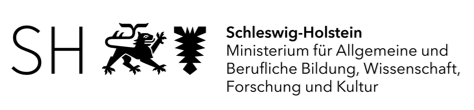 Auf-gabePrüfung: 20 Min.Beratung: 15 Min. /Prüfung: 30 Min.2Beratung: 20 Min.2Prü-fungPrüfgruppe:Raum:PrüferIn:Protokoll:________________________________________________________________________________Prüfgruppe:Raum:PrüferIn:Protokoll:________________________________________Prüfgruppe:Raum:PrüferIn:Protokoll:________________________________________Prüfgruppe:Raum:PrüferIn:Protokoll:________________________________________Prüfgruppe:Raum:PrüferIn:Protokoll:________________________________________________________________________________108.00 - 08.2008.20 - 08.351A.1B.A.1B.A.1B.A.1B.A.1B.A.1B.A.1B.A.1B.A.1B.A.1B.A.1B.A.1B.108.35 - 08.5508.55 - 09.102A.B.A.B.A.B.A.B.A.B.A.B.A.B.A.B.A.B.A.B.A.B.A.B.109.10 - 09.3009.30 - 09.45 bzw.09.10 - 09.4009.40 - 10.003A.B.C.2A.B.C.2A.B.C.2A.B.C.2A.B.C.2A.B.C.2A.B.C.2A.B.C.2A.B.C.2A.B.C.2A.B.C.2A.B.C.2Pause bis 10.20Pause bis 10.20Pause bis 10.20Pause bis 10.20Pause bis 10.20Pause bis 10.20Pause bis 10.20Pause bis 10.20Pause bis 10.20Pause bis 10.20Pause bis 10.20Pause bis 10.20Pause bis 10.20Pause bis 10.20Pause bis 10.20210.20 - 10.4010.40 - 10.554A.B.A.B.A.B.A.B.A.B.A.B.A.B.A.B.A.B.A.B.A.B.A.B.210.55 - 11.1511.15 - 11.305A.B.A.B.A.B.A.B.A.B.A.B.A.B.A.B.A.B.A.B.A.B.A.B.211.30 - 11.5011.50 - 12.05 bzw.11.30 - 12.0012.00 - 12.206A.B.C.2A.B.C.2A.B.C.2A.B.C.2A.B.C.2A.B.C.2A.B.C.2A.B.C.2A.B.C.2A.B.C.2A.B.C.2A.B.C.2Pause bis 12.40Pause bis 12.40Pause bis 12.40Pause bis 12.40Pause bis 12.40Pause bis 12.40Pause bis 12.40Pause bis 12.40Pause bis 12.40Pause bis 12.40Pause bis 12.40Pause bis 12.40Pause bis 12.40Pause bis 12.40Pause bis 12.40312.40 - 13.0013.00 - 13.157A.B.A.B.A.B.A.B.A.B.A.B.A.B.A.B.A.B.A.B.A.B.A.B.313.15 - 13.3513.35 - 13.508A.B.A.B.A.B.A.B.A.B.A.B.A.B.A.B.A.B.A.B.A.B.A.B.313.50 - 14.1014.10 - 14.25 bzw.13.50 - 14.2014.20 - 14.409A.B.C.2A.B.C.2A.B.C.2A.B.C.2A.B.C.2A.B.C.2A.B.C.2A.B.C.2A.B.C.2A.B.C.2A.B.C.2A.B.C.2Schriftliches Abitur 2026Datum: _________________Schriftliches Abitur 2026Datum: _________________Schriftliches Abitur 2026Datum: _________________Schriftliches Abitur 2026Datum: _________________Schriftliches Abitur 2026Datum: _________________Prüfplan Sprechprüfungen verbindlich2. PrüfungstagPrüfplan Sprechprüfungen verbindlich2. PrüfungstagPrüfplan Sprechprüfungen verbindlich2. PrüfungstagPrüfplan Sprechprüfungen verbindlich2. PrüfungstagPrüfplan Sprechprüfungen verbindlich2. PrüfungstagAuf-gabePrüfung: 20 Min.Beratung: 15 Min. /Prüfung: 30 Min.2Beratung: 20 Min.2Prü-fungPrüfgruppe:Raum:PrüferIn:Protokoll:________________________________________________________________________________Prüfgruppe:Raum:PrüferIn:Protokoll:________________________________________Prüfgruppe:Raum:PrüferIn:Protokoll:________________________________________Prüfgruppe:Raum:PrüferIn:Protokoll:________________________________________Prüfgruppe:Raum:PrüferIn:Protokoll:________________________________________________________________________________408.00 - 08.2008.20 - 08.3510A.1B.A.1B.A.1B.A.1B.A.1B.A.1B.A.1B.A.1B.A.1B.A.1B.A.1B.A.1B.408.35 - 08.5508.55 - 09.1011A.B.A.B.A.B.A.B.A.B.A.B.A.B.A.B.A.B.A.B.A.B.A.B.409.10 - 09.3009.30 - 09.45 bzw.09.10 - 09.4009.40 - 10.0012A.B.C.2A.B.C.2A.B.C.2A.B.C.2A.B.C.2A.B.C.2A.B.C.2A.B.C.2A.B.C.2A.B.C.2A.B.C.2A.B.C.2Pause bis 10.20Pause bis 10.20Pause bis 10.20Pause bis 10.20Pause bis 10.20Pause bis 10.20Pause bis 10.20Pause bis 10.20Pause bis 10.20Pause bis 10.20Pause bis 10.20Pause bis 10.20Pause bis 10.20Pause bis 10.20Pause bis 10.20510.20 - 10.4010.40 - 10.5513A.B.A.B.A.B.A.B.A.B.A.B.A.B.A.B.A.B.A.B.A.B.A.B.510.55 - 11.1511.15 - 11.3014A.B.A.B.A.B.A.B.A.B.A.B.A.B.A.B.A.B.A.B.A.B.A.B.511.30 - 11.5011.50 - 12.05 bzw.11.30 - 12.0012.00 - 12.2015A.B.C.2A.B.C.2A.B.C.2A.B.C.2A.B.C.2A.B.C.2A.B.C.2A.B.C.2A.B.C.2A.B.C.2A.B.C.2A.B.C.2Pause bis 12.40Pause bis 12.40Pause bis 12.40Pause bis 12.40Pause bis 12.40Pause bis 12.40Pause bis 12.40Pause bis 12.40Pause bis 12.40Pause bis 12.40Pause bis 12.40Pause bis 12.40Pause bis 12.40Pause bis 12.40Pause bis 12.40612.40 - 13.0013.00 - 13.1516A.B.A.B.A.B.A.B.A.B.A.B.A.B.A.B.A.B.A.B.A.B.A.B.613.15 - 13.3513.35 - 13.5017A.B.A.B.A.B.A.B.A.B.A.B.A.B.A.B.A.B.A.B.A.B.A.B.613.50 - 14.1014.10 - 14.25 bzw.13.50 - 14.2014.20 - 14.4018A.B.C.2A.B.C.2A.B.C.2A.B.C.2A.B.C.2A.B.C.2A.B.C.2A.B.C.2A.B.C.2A.B.C.2A.B.C.2A.B.C.2